Wie das G36 nach Mexiko kam – Fragen 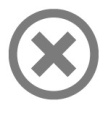 Schauen Sie sich den Film ‚Tödliche Exporte - Wie das G36 nach Mexiko kam‘ an und beantworten Sie folgende Fragen:1. Warum lehnte das Auswärtige Amt Waffenlieferungen nach Guerrero ab? a. Weil in der Region regelmäßige Menschenrechtsverletzungen durch die Polizei stattfanden beziehungsweise stattfinden.b. Weil die Bundesrepublik Deutschland prinzipiell Waffenexporte nach Südamerika verbietet.c. Aufgrund der schwierigen Beziehungen der Staaten Deutschland und Mexiko.2. Das Wirtschaftsministerium teilte Heckler & Koch 2005 mit, dass Waffenexporte nach Mexiko genehmigt werden würden, wenn…a. ... sie die Waffen in konfliktfreie Regionen Mexikos liefern würden.b. ... kritische Regionen Mexikos aus der Endverbleibserklärung gelöscht würden.c. ... das Auswärtige Amt diesen Export ebenfalls genehmigen würde.3. Heckler &Koch wird mit dem Massaker in Iguala vom 26.9.2014 in Verbindung gebracht, da…a. ... die Studenten sich mit Waffen von Heckler & Koch verteidigten. b. ... Heckler & Koch Mitwisser der Entführungen der 43 Studenten war. c. ... viele der tatverdächtigen Polizisten mit einem G36-Sturmgewehr von Heckler & Koch ausgestattet waren.4. Der ehemalige Waffenvorführer von Heckler & Koch ist der Auffassung, dass…a. ... die Waffenlieferungen nach Mexiko helfen können, die Kriminalität vor Ort zu verringern. b. ... Waffen von Heckler & Koch in diesen Regionen Mexikos nichts zu suchen haben.c. ... die Ereignisse in Iguala ein tragischer Unfall waren und niemanden eine Schuld trifft.5. Laut Heckler & Koch sind für die illegalen Waffenlieferungen folgende Beteiligte hauptsächlich verantwortlich:a. die Bundesrepublik Deutschland.b. die mexikanischen Behörden.c. ehemalige Mitarbeiter, insbesondere der ehemalige Mexikovertreter.6. Laut Auffassung des Rechtsanwaltes Holger Rothbauer tragen im Fall des illegalen Waffenhandels neben den Anweisenden von Heckler & Koch vor allem Folgende die Verantwortung:a. das Bundeswirtschaftsministerium.b. das Auswärtige Amt.c. die deutschen Gerichte. 